广西民族师范学院2020届毕业生自荐材料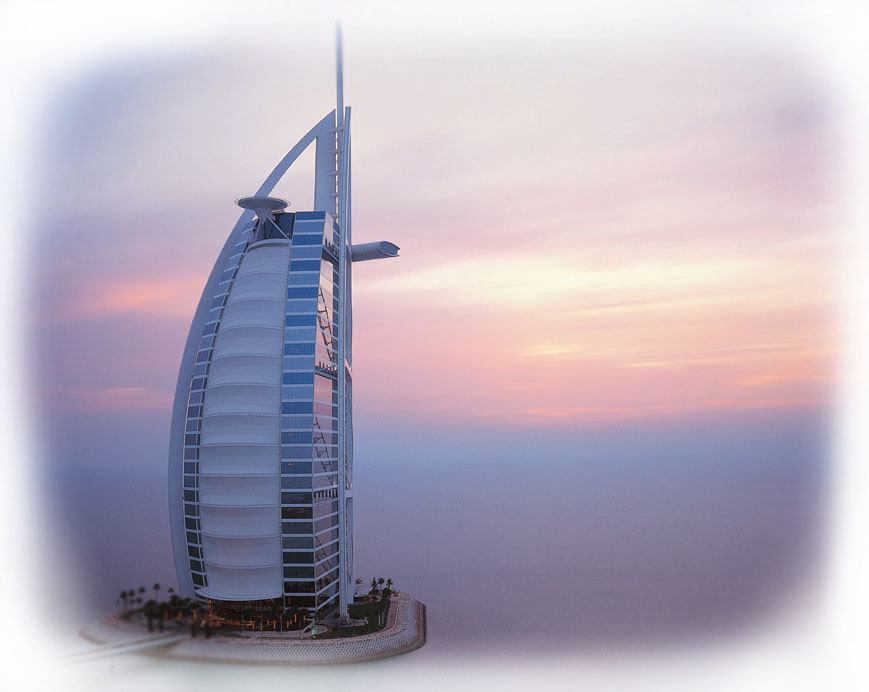 2019年广西壮族自治区外事翻译中心公开招聘简章广西壮族自治区外事翻译中心为正处级公益一类事业单位，由广西壮族自治区人民政府外事办公室管理。主要职责是：承担全省重要外事文件、文书及外事活动的笔译与口译，承担外事外语业务培训和相关国际会议的同声传译工作。一、招聘岗位及人数根据《关于2019年省属事业单位公开招聘工作人员有关问题的通知》（桂人社发〔2018〕66号）要求，结合工作需要，拟面向社会公开招聘工作人员2名，具体岗位及条件详见《省属事业单位公开招聘工作人员岗位汇总表》（附件1）。二、应聘条件1.具有中华人民共和国国籍；2.遵守宪法和法律；3.具有良好的道德品行和适应岗位的身体条件；4.年龄应在40周岁以下（1978年2月19日以后出生）；5.2019年应届毕业生的学历、学位及相关证书，须在2019年7月15日前取得；其他人员应聘的，须在2019年2月19日前取得国家承认的学历学位及相关证书；6.符合2019年省属事业单位公开招聘工作人员的其他相关规定和条件。曾受过刑事处罚和曾被开除公职的人员，在读全日制普通高校非应届毕业生、现役军人以及法律法规规定不得聘用的其他情形人员不得应聘。三、招聘程序（一）发布招聘信息通过省人力资源社会保障厅网站和省人民政府外事办公室网站面向社会发布招聘信息。（二）报名与资格审查1.报名报名时间：自简章发布之日起7个工作日内。报名方式：应聘人员采取电子邮件形式报名。应聘人员须严格按照报考条件要求，填写《广西壮族自治区外事翻译中心公开招聘工作人员报名登记表》（附件2）。报名材料包括：（1）国家承认的学历学位证书、专业技术职务资格证书、身份证及复印件；（2）应届毕业生应聘的，需提交学校核发的《就业推荐表》；在职人员应聘的，需提交有用人权限部门或单位出具的同意应聘介绍信原件及复印件（对按时出具该介绍信确有困难的在职人员，可在考察或体检时提供）；（3）有本人签名的《广西壮族自治区外事翻译中心公开招聘工作人员报名登记表》、1寸近期同底版免冠照片2张；（4）海外留学人员应提供经教育部留学服务中心出具的《国外学历学位认证书》、本人留学回国人员证明的原件及复印件。请将报名材料扫描件发送至sdwbrsc@126.com。邮件命名为：“应聘岗位+应聘专业+姓名”。2.资格审查报名结束后，应聘人员须在规定时间到指定地点进行现场资格审查，逾期视为自动放弃。现场资格审查时间、地点和具体要求将通过省外办网站另行通知，请及时关注。现场资格审查时请携带报名材料原件及复印件。对应聘人员的资格审查工作，贯穿招聘工作的全过程。应聘人员需如实填写、提交相关个人信息资料，如有不实，一经发现取消资格。（三）考试考试采取先面试后笔试的方式进行。具体时间、地点另行通知。面试采用口译测试方式进行，主要考察应聘人员翻译准确程度、口语流利程度、语法准确程度、语音语调及综合素质，总分为100分，设定最低合格分数线60分，面试结束后从达到面试合格分数线的应聘人员中，由高分到低分按照招聘计划1:3的比例依次确定进入笔试范围人选。达不到规定比例的，按实有合格人数确定笔试人选。笔试主要考察应聘人员适应本岗位的专业知识，总分为100分，笔试成绩在当场笔试结束后现场公布。笔试结束后，按面试、笔试成绩各占50％的比例，采用百分制计算应聘人员考试总成绩。面试成绩、笔试成绩、考试总成绩均计算到小数点后两位数，尾数四舍五入。同一招聘计划应聘人员出现总成绩并列的，则按面试成绩由高分到低分确定人选。（四）考察体检按照招聘岗位，根据应聘人员考试总成绩，由高分到低分按1:1.5的比例，确定进入考察范围人选，组织考察。对考察合格人员，按招聘人数1:1的比例确定进入体检范围人选。考察采取查阅档案、核对身份、个别谈话、召开座谈会等方式进行。考察主要内容包括拟聘用人员思想政治表现、道德品质、业务能力、工作实绩等方面的情况。体检在县级以上综合性医院进行，体检标准和项目参照《关于修订〈公务员录用体检通用标准（试行）〉及<公务员录用体检操作手册（试行）>有关内容的通知》（人社部发〔2016〕140号）执行，国家另有规定的从其规定。对按规定需要复检的，不得在原体检医院进行，复检只能进行1次，结果以复检结论为准。应聘人员未按规定时间、地点参加体检的，视为自动放弃。自动放弃或考察体检不合格造成的空缺，从进入同一岗位考察范围的人员中依次等额递补。（五）公示聘用对考试、考察、体检合格的拟聘用人员，在主管部门网站统一公示，公示期为7个工作日。公示无异议的，报省人力资源社会保障厅审核备案，符合聘用条件的，发放《事业单位招聘人员备案通知书》，凭《事业单位招聘人员备案通知书》办理相关手续，聘用单位和受聘人员按规定签订聘用合同，确立人事关系。受聘人员按规定实行试用期制度，期满合格的正式聘用，不合格的解除聘用合同。四、待遇聘用人员为省属事业单位编制内正式职工，工资、福利执行国家、省有关事业单位工作人员标准。五、联系人及联系方式联系人：程国斐联系电话：0531-86061790六、其他未尽事宜，按照《关于2019年省属事业单位公开招聘工作人员有关问题的通知》（桂人社发〔2018〕66号）等有关规定执行。附件：1.省属事业单位公开招聘工作人员岗位汇总表2.广西壮族自治区外事翻译中心公开招聘工作人员报名登记表广西壮族自治区外事翻译中心2019年2月19日范祈龙的个人简历
姓    名       范祈龙性    别       男政治面貌       团员出生日期       1998.1.12院校专业       广西民族师范学院外国语学院英语地    址       广西省崇左市江州区佛子路1号电子邮件       LeslieVan_Cheung@outlook.com	联系电话       13481864685	法律文书翻译2016-2017   广西崇左市人民法院 助理翻译2017-2018   广州白云商贸公司 实习随从口译通过TEM4 TEM8 CET4 CET6 考试全国计算机等级考试 二级2013-2014 全国中学生英语能力竞赛一等奖2013-2014 “三好学生”2015       中学生英语演讲比赛二等奖2014-2018 广西民族师范学院 本科                               综合商务英语教程                                                   商务英语听力英语语法                                                           商务英语阅读广西民族师范学院2020届毕业生就业推荐表备注：学业成绩请以学校教务处签章的成绩单为准（附背面）。承诺：本人承诺该表所填内容真实、准确。如有不真实、不准确，本人愿意承担由此而产生的后果。毕业生签名（手写）：                    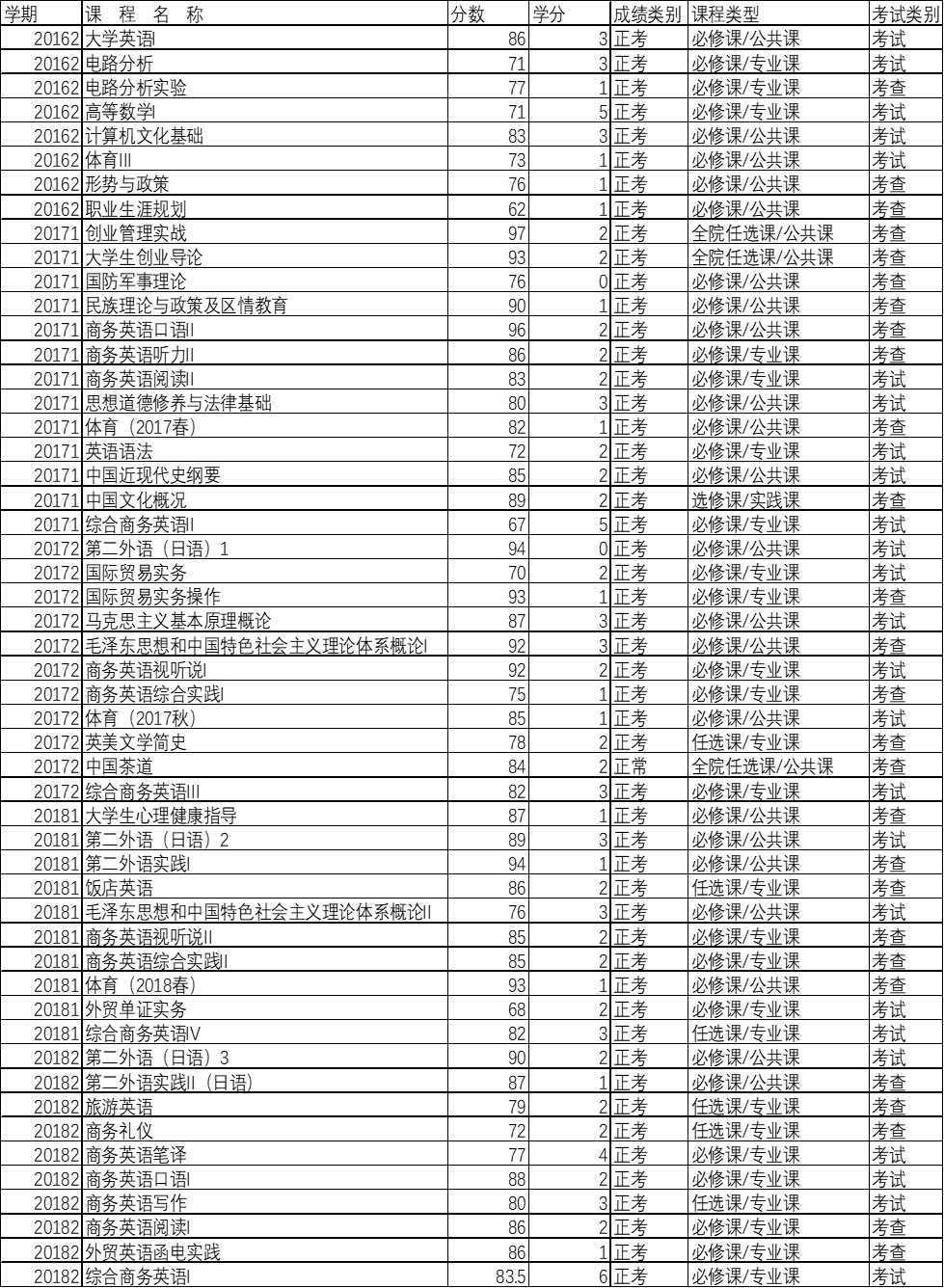 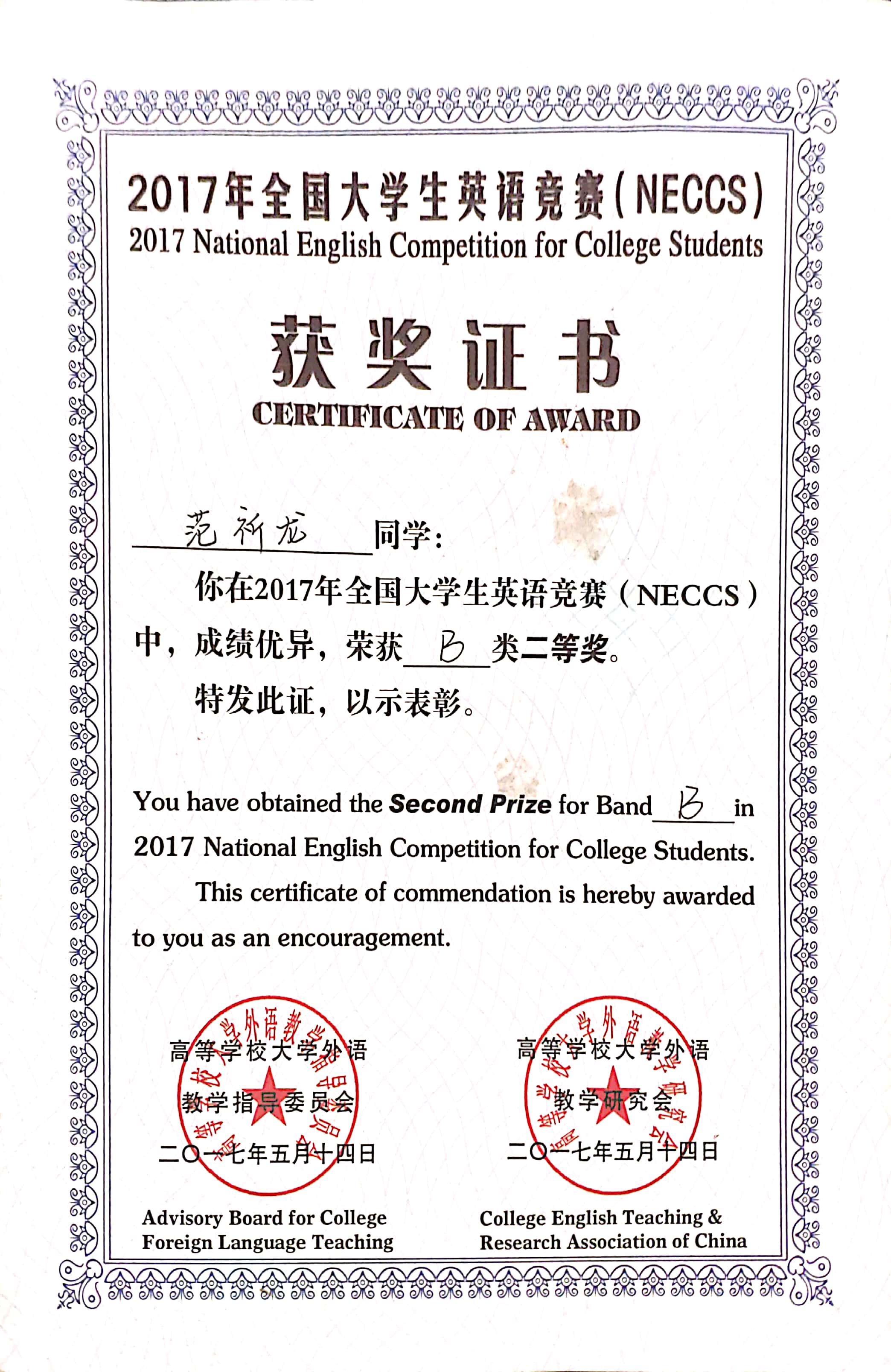 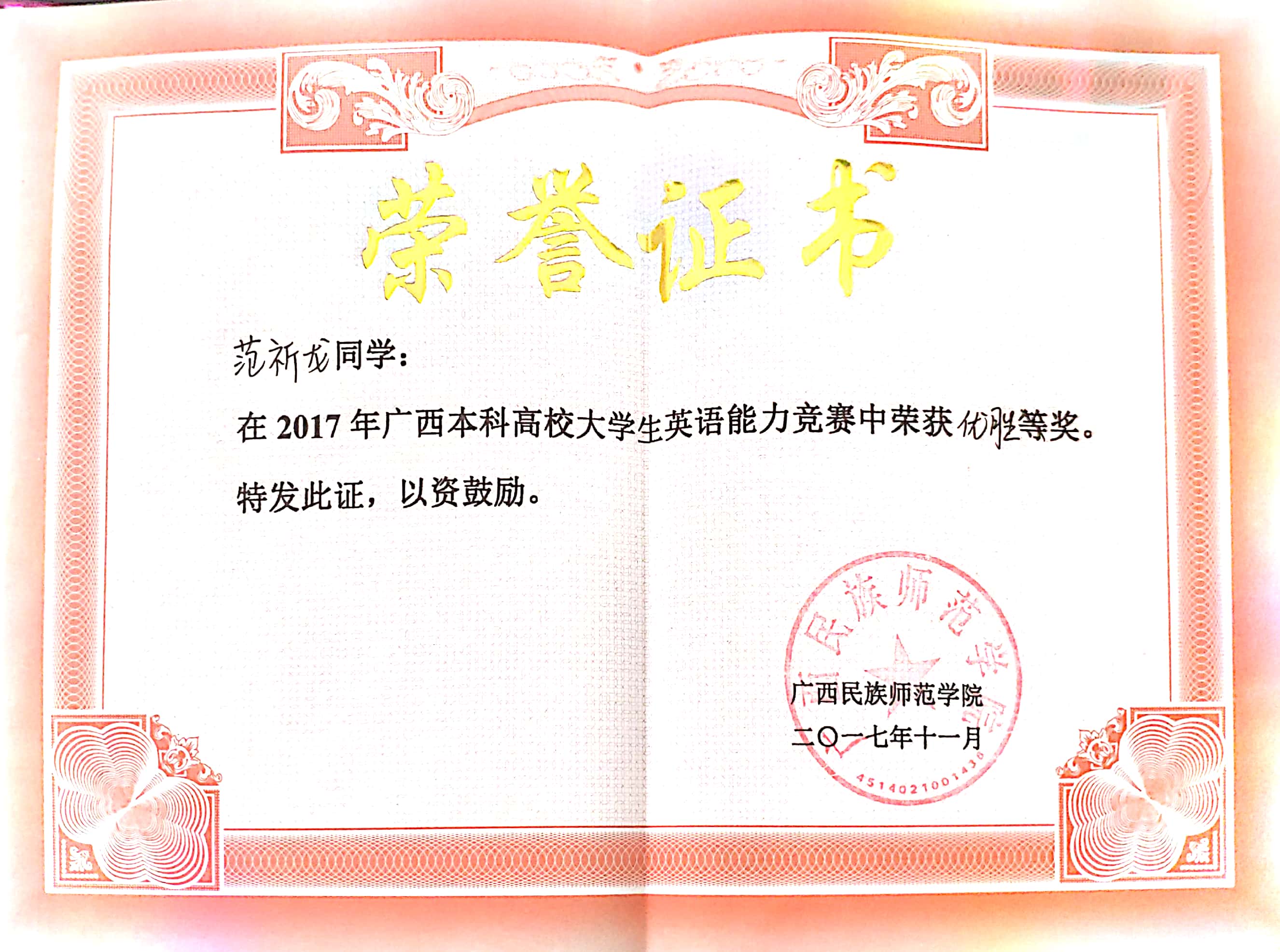 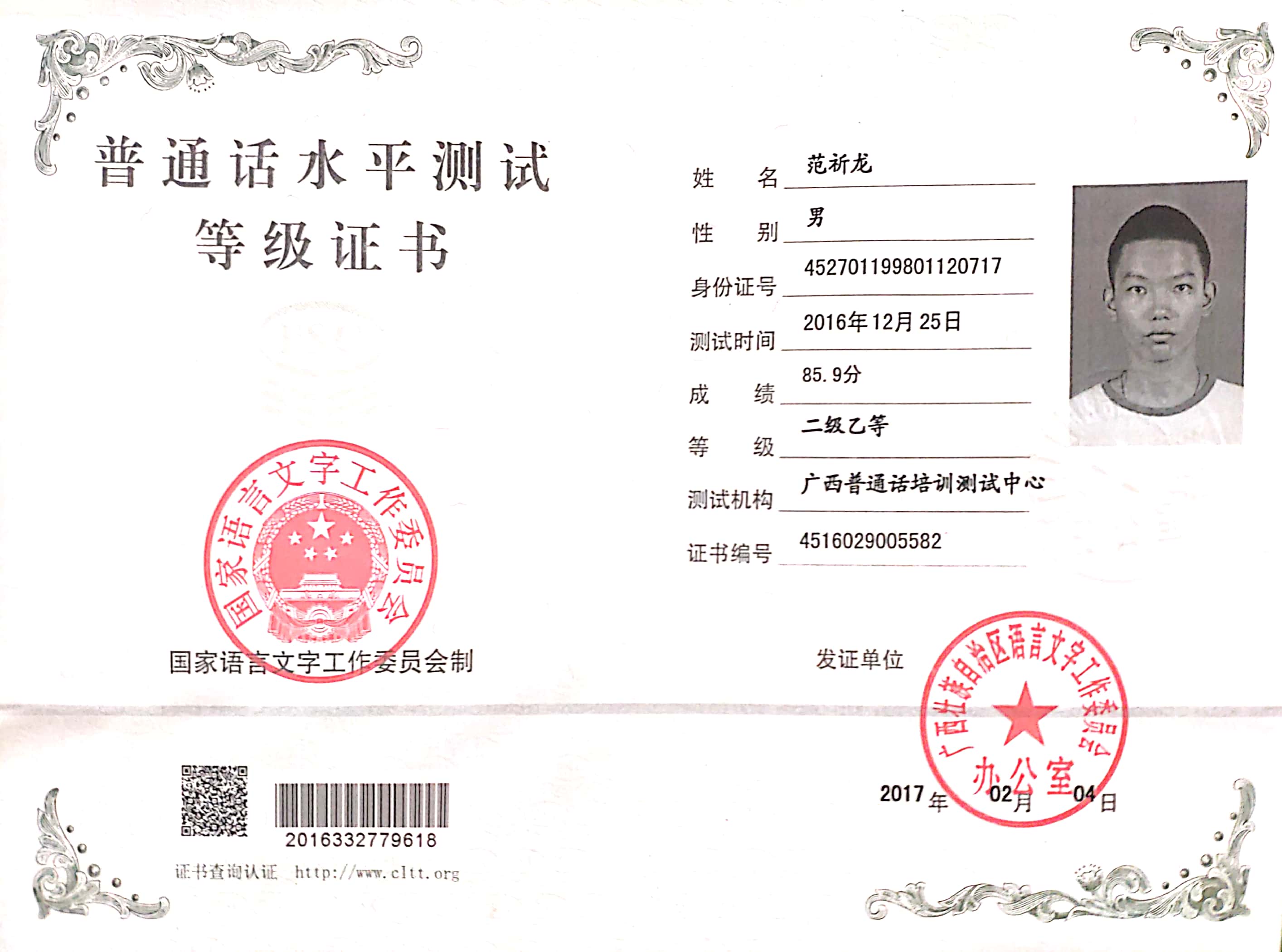 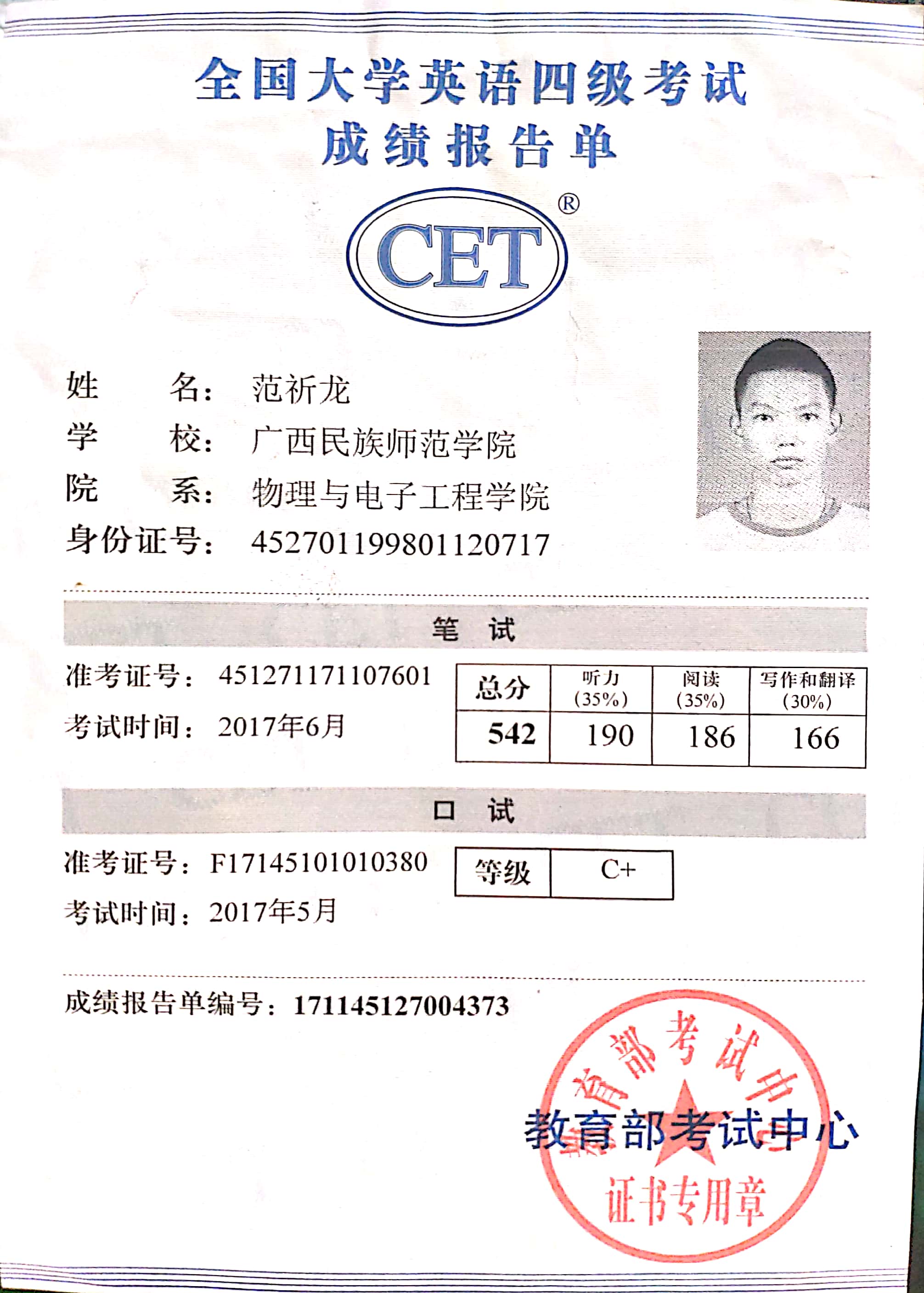 基 本 信 息求 职 意 向实 践 经 历技 术 能 力所获奖励教 育 经 历主 要 课 程基本情况姓    名范祈龙性    别男民  族汉族一寸彩色照片基本情况出生年月1998.1.12政治面貌团员籍  贯河南南阳一寸彩色照片基本情况在校期间任职情况在校期间任职情况无无无无一寸彩色照片教育背景专    业英语英语英语毕业年月2020.6一寸彩色照片教育背景学历、学位本科、文学学士本科、文学学士本科、文学学士外语语种英语、日语一寸彩色照片教育背景外语水平专业四级56分专业四级56分专业四级56分计算机水平一级一级通讯地址通讯地址广西省崇左市江州区广西民族师范学院广西省崇左市江州区广西民族师范学院广西省崇左市江州区广西民族师范学院邮 编532200532200电子邮箱电子邮箱Lesliefan1998@gmail.comLesliefan1998@gmail.comLesliefan1998@gmail.com电 话1348186468513481864685专长性格热情开朗，擅长组织协调，经常组织线下活动拓展人脉资源。性格热情开朗，擅长组织协调，经常组织线下活动拓展人脉资源。性格热情开朗，擅长组织协调，经常组织线下活动拓展人脉资源。性格热情开朗，擅长组织协调，经常组织线下活动拓展人脉资源。性格热情开朗，擅长组织协调，经常组织线下活动拓展人脉资源。性格热情开朗，擅长组织协调，经常组织线下活动拓展人脉资源。性格热情开朗，擅长组织协调，经常组织线下活动拓展人脉资源。在校期间获得奖励2017年全国大学生英语竞赛B类二等奖2017年广西本科高校大学生英语能力竞赛优胜奖2019年第三届全国大学生环保知识竞赛优秀奖2017年全国大学生英语竞赛B类二等奖2017年广西本科高校大学生英语能力竞赛优胜奖2019年第三届全国大学生环保知识竞赛优秀奖2017年全国大学生英语竞赛B类二等奖2017年广西本科高校大学生英语能力竞赛优胜奖2019年第三届全国大学生环保知识竞赛优秀奖2017年全国大学生英语竞赛B类二等奖2017年广西本科高校大学生英语能力竞赛优胜奖2019年第三届全国大学生环保知识竞赛优秀奖2017年全国大学生英语竞赛B类二等奖2017年广西本科高校大学生英语能力竞赛优胜奖2019年第三届全国大学生环保知识竞赛优秀奖2017年全国大学生英语竞赛B类二等奖2017年广西本科高校大学生英语能力竞赛优胜奖2019年第三届全国大学生环保知识竞赛优秀奖2017年全国大学生英语竞赛B类二等奖2017年广西本科高校大学生英语能力竞赛优胜奖2019年第三届全国大学生环保知识竞赛优秀奖在校期间社会实践情况2018年全年在辅导机构担任助教2018年下半年在学校勤工俭学2018年全年在辅导机构担任助教2018年下半年在学校勤工俭学2018年全年在辅导机构担任助教2018年下半年在学校勤工俭学2018年全年在辅导机构担任助教2018年下半年在学校勤工俭学2018年全年在辅导机构担任助教2018年下半年在学校勤工俭学2018年全年在辅导机构担任助教2018年下半年在学校勤工俭学2018年全年在辅导机构担任助教2018年下半年在学校勤工俭学综合素质评价学院盖章：       年     月    日学院盖章：       年     月    日学院盖章：       年     月    日学院盖章：       年     月    日学院盖章：       年     月    日学院盖章：       年     月    日学院盖章：       年     月    日学校推荐意见盖章：     年     月    日盖章：     年     月    日盖章：     年     月    日盖章：     年     月    日盖章：     年     月    日盖章：     年     月    日盖章：     年     月    日